Проект		Р І Ш Е Н Н ЯШоста   сесія                                                                                VІIІ  скликання  від   16 червня   2021 рокуПро зняття з контролюрішень районної ради          У зв’язку із закінченням терміну виконання та контролю рішень районної ради, за інформаціями заступників, начальників управлінь, відділів районної державної адміністрації та рекомендацій  постійних комісій районної ради,  районна радаВИРІШИЛА:          Зняти з контролю рішення районної ради, зокрема:програму ветеринарно-санітарних заходів по профілактиці та оздоровлення території Новоград-Волинського району від африканської чуми свиней на 2015-2020 рік  від  20.10.2015;програму  залучення інвестицій в економіку Новоград-Волинського району на 2016-2020 роки  від 22.12.2015; районну програму військово-патріотичного виховання молоді та організації підготовки громадян до призову і Служби в Збройних Силах України на  2016-2020 роки  від  22.12.2015;програму захисту населення від несприятливих побутових або нестандартних ситуацій на 2016-2020  роки  від   03.02.2016;програму розвитку закладів охорони здоров'я Новоград-Волинського району з надання первинної та вторинної допомоги на 2016-2020 роки від  29.03.2016; програму селекції в молочному скотарстві та організації штучного осіменіння в Новоград-Волинському районі на період з 2016-2020 роки від 26.05.2016; програму  розвитку малого і середнього підприємництва у Новоград-Волинському районі на 2017-2020 роки  від  21.12.2016;програму розроблення та оновлення схем планування територій, генеральних планів населених пунктів Новоград-Волинського району»  на період 2017-2020  роки  від  31.05.2017;районну програму підтримки індивідуального житлового будівництва на селі «Власний дім» на 2017-2020 роки  від  31.05.2017;Новоград-Волинську  програму зайнятості населення на період до 2020 року  21.03.2018;районну програму створення та ведення містобудівного кадастру Новоград-Волинського району на 2018-2020 роки  від 15.06.2018;районну програму фінансової підтримки КНП «ЦПМСД Новоград-Волинського району» на 2018-2020 роки  від 24.10.2018 Голова районної ради                                                                        А.Л.Загривий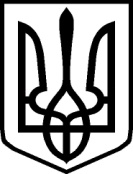 УКРАЇНАНОВОГРАД-ВОЛИНСЬКА РАЙОННА РАДАЖИТОМИРСЬКОЇ ОБЛАСТІ